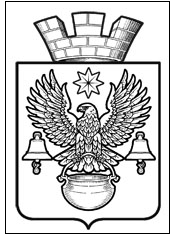 ПОСТАНОВЛЕНИЕАДМИНИСТРАЦИИКОТЕЛЬНИКОВСКОГО ГОРОДСКОГО ПОСЕЛЕНИЯКОТЕЛЬНИКОВСКОГО МУНИЦИПАЛЬНОГО   РАЙОНАВОЛГОГРАДСКОЙ ОБЛАСТИОт 18.05.2021                                                                                                                                                    № 338«Об утверждении реестра муниципальныхмаршрутов регулярных перевозокпассажиров на территории Котельниковского городского поселения»Во исполненииФедерального закона от 13 июля 2015 года № 220 - ФЗ « Об организации регулярных перевозок пассажиров и багажа автомобильным транспортом и городским наземным электрическим транспортом в Российской Федерации», в соответствии с Федеральным законом от 6 октября 2003 года № 131- ФЗ « Об общих принципах организации местного самоуправления в Российской Федерации », руководствуясь Уставом Котельниковского городского поселения, администрация Котельниковского городского поселенияПОСТАНОВЛЯЕТ:1. Отделу финансов, бухгалтерского учета и экономики Чимпоеш Н.А. разработать и    утвердить реестр муниципальных маршрутов регулярных перевозок пассажиров на территории Котельниковского городского поселения (Приложение №1).2. Постановление Администрации Котельниковского городского поселения № 458 от 09.07.2020г.«Об утверждении реестра муниципальных маршрутов регулярных перевозок пассажиров на территории Котельниковского городского поселения» признать утратившим силу.3. Контроль за выполнением постановления возложить на заместителя Главы Котельниковского городского поселения А.Б. Страхова.4. Настоящее постановление вступает в силу со дня его подписания, подлежит обнародованию  на сайте akgp.ruв сети интернет. Глава Котельниковскогогородского поселения                                                                                                    А. Л. ФедоровПриложениек Постановлению Администрации Котельниковского городского поселения№ 338 от 18.05.2021Реестр ведения муниципальных маршрутов перевозок Котельниковского городского поселенияРеестр ведения муниципальных маршрутов перевозок Котельниковского городского поселенияРеестр ведения муниципальных маршрутов перевозок Котельниковского городского поселенияРеестр ведения муниципальных маршрутов перевозок Котельниковского городского поселенияРеестр ведения муниципальных маршрутов перевозок Котельниковского городского поселенияРеестр ведения муниципальных маршрутов перевозок Котельниковского городского поселенияРеестр ведения муниципальных маршрутов перевозок Котельниковского городского поселенияРеестр ведения муниципальных маршрутов перевозок Котельниковского городского поселенияРеестр ведения муниципальных маршрутов перевозок Котельниковского городского поселенияРеестр ведения муниципальных маршрутов перевозок Котельниковского городского поселенияРеестр ведения муниципальных маршрутов перевозок Котельниковского городского поселенияРеестр ведения муниципальных маршрутов перевозок Котельниковского городского поселенияРеестр ведения муниципальных маршрутов перевозок Котельниковского городского поселенияРеестр ведения муниципальных маршрутов перевозок Котельниковского городского поселенияПорядковыйномермаршрутаРегистрационныйномер маршрутаНаименованиемаршрутаПротяженностьмаршрута,кмНаименованиепромежуточныхостановочныхпунктовНаименованиеулиц,автомобильныхдорогПорядок посадки и высадкипассажировВид регулярныхперевозок( видсообщения)Датаначала осуществлениярегулярныхперевозокНаименование,местонахождения, ИННюридическоголица,Ф.И.О. ИПВид,класс,имаксималь-ноеколичествотранспортных средствЭкологические характеристики транспортных средствДата и основание включения маршрута в реестрДата и основание включения маршрута из реестра123456789101112131411Арматурный завод -АЗС 2419,3Арматурный завод, ул. Освобождения, ул. Калинина, ул. Коммунистическая, Петрова,  Чапаева, д/с №2 «Чебурашка», ул. Куйбышева, ул. Орлова/Чехова, ул. Чехова/ Пушкина, ул. Сербина, Военкомат,  Колхозный рынок, площадь, ул. Ремизова/ Паршикова, ул. Паршикова, ул. Лесная, ул.  Лесная/Ротмистрова, ул. Пугачева,1,ул. Пугачева 2 Д/сад, ул. Пугачева 3 Д/сад, ул. Калийщиков, ул. Ротмистрова, ЦРБ, ул. Думенко магнит, ул. Геологов, ул. Урицкого/Полякова, ул. Урицкого, магазин «ТОПОЛЕК», Кирпичный завод, ул. Северная/трасса, угольный, АЗС 24, Арматурный заводул. Калинина, ул. Чапаева, ул. Садовая, ул. Орлова, ул. Чехова, ул. Сербина, ул. Родина, ул. Ротмистрова, ул. Ремизова, ул. Паршикова, ул. Лесная, ул. Пугачева, ул. Думенко, ул. Урицкого, ул. Октябрьская, ул. Северная.остановкиГородскойМаршрутрегулярные перевозки,регулируемый тариф02.08. 2010 годМУП «Управляющая компания»,Волгоградская область,г. Котельниково, ул.Калинина,212ИНН3413009346Автобус –MS, класс 2Экокласс 322АЗС 24 - Арматурный завод19,3АЗС 24, угольный, ул. Северная /трасса, Кирпичный завод, магазин «ТОПОЛЕК», ул. Урицкого,ул. Урицкого/Полякова,ул. Геологов,, ул. Думенко магнит, ЦРБ,  ул. Ротмистрова, ул. Пугачева 1, ул. Пугачева 2 Д/сад,  ул. Пугачева 3 Д/сад, ул. Калийщиков, ул. Лесная/Ротмистрова, ул. Лесная, ул. Паршикова, ул. Ремизова/ Паршикова,, площадь, колхозный рынок, Военкомат, ул. Сербина,  ул. Чехова/Пушкина, ул. Орлова/Чехова, ул. Куйбышева,  д/с № 2 «Чебурашка» , ул. Чапаева,     ул. Петрова, ул., Коммунистическая, ул . Калинина, ул. Освобождения, Арматурный завод,  АЗС 24ул. Калинина, ул. Чапаева, ул. Садовая, ул. Орлова, ул. Чехова, ул. Сербина, ул. Родина, ул. Ротмистрова, ул. Ремизова, ул. Паршикова, ул. Лесная, ул. Пугачева, ул. Думенко, ул. Урицкого, ул. Октябрьская, ул. Северная.остановкиГородскоймаршрут,регулярные перевозки,регулируемый тариф02.08.2010 годМУП «Управляющая компания»,Волгоградская область,г. Котельниково, ул.Калинина,212Автобус –MS, класс 2Экокласс 3